3月4日，廊坊市两会期间安全生产督导组到霸州镇检查企业安全生产工作，检查组对企业用电安全、燃气安全、特种设备作业、消防安全等方面进行检查，要求企业负责人落实安全生产的主体责任，确保各项生产流程负责国家安全生产规范，对检查中发现的问题提出指导性意见，要求企业依照规定立即整改，确保两会期间不发生安全生产事故。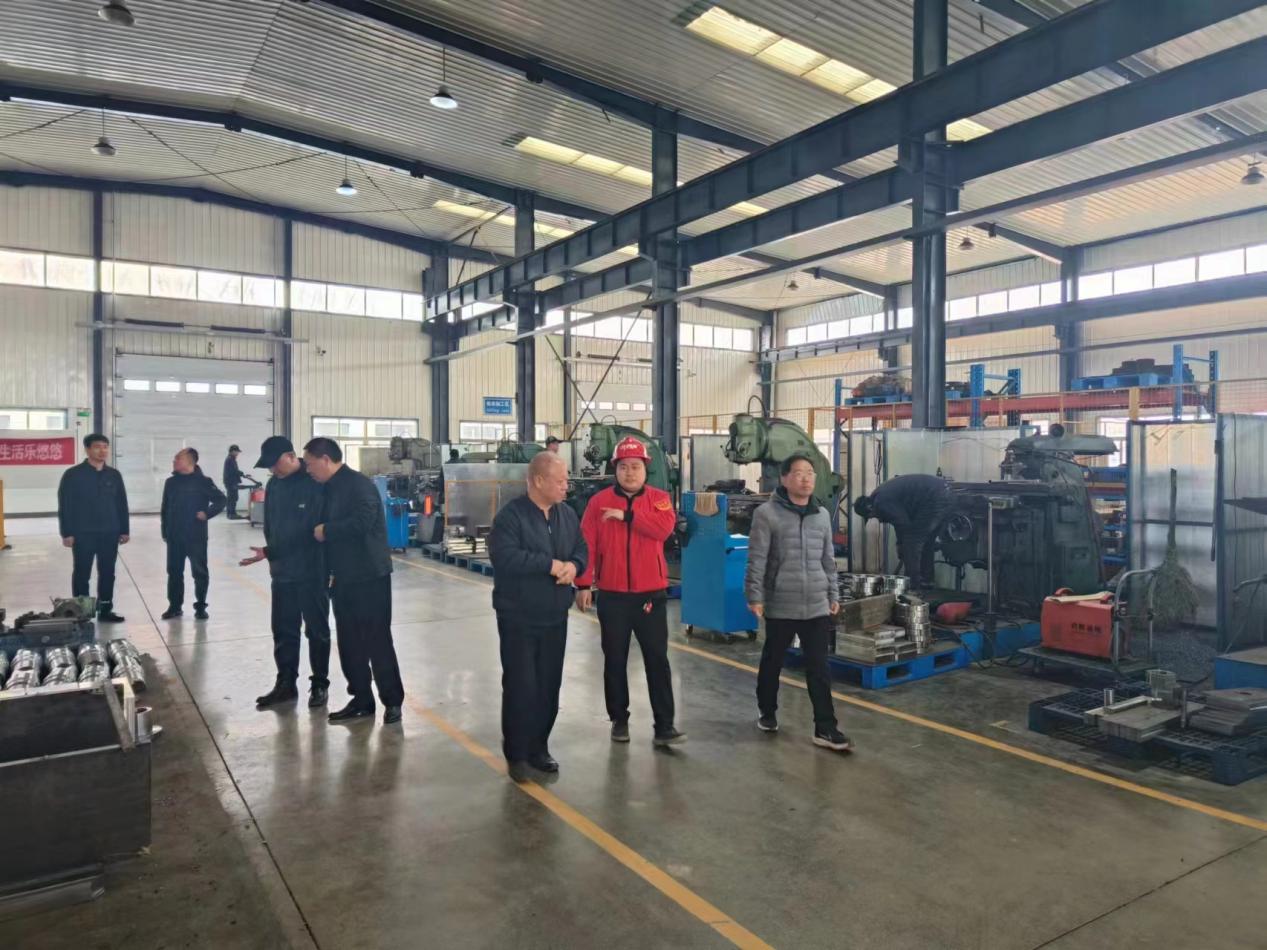 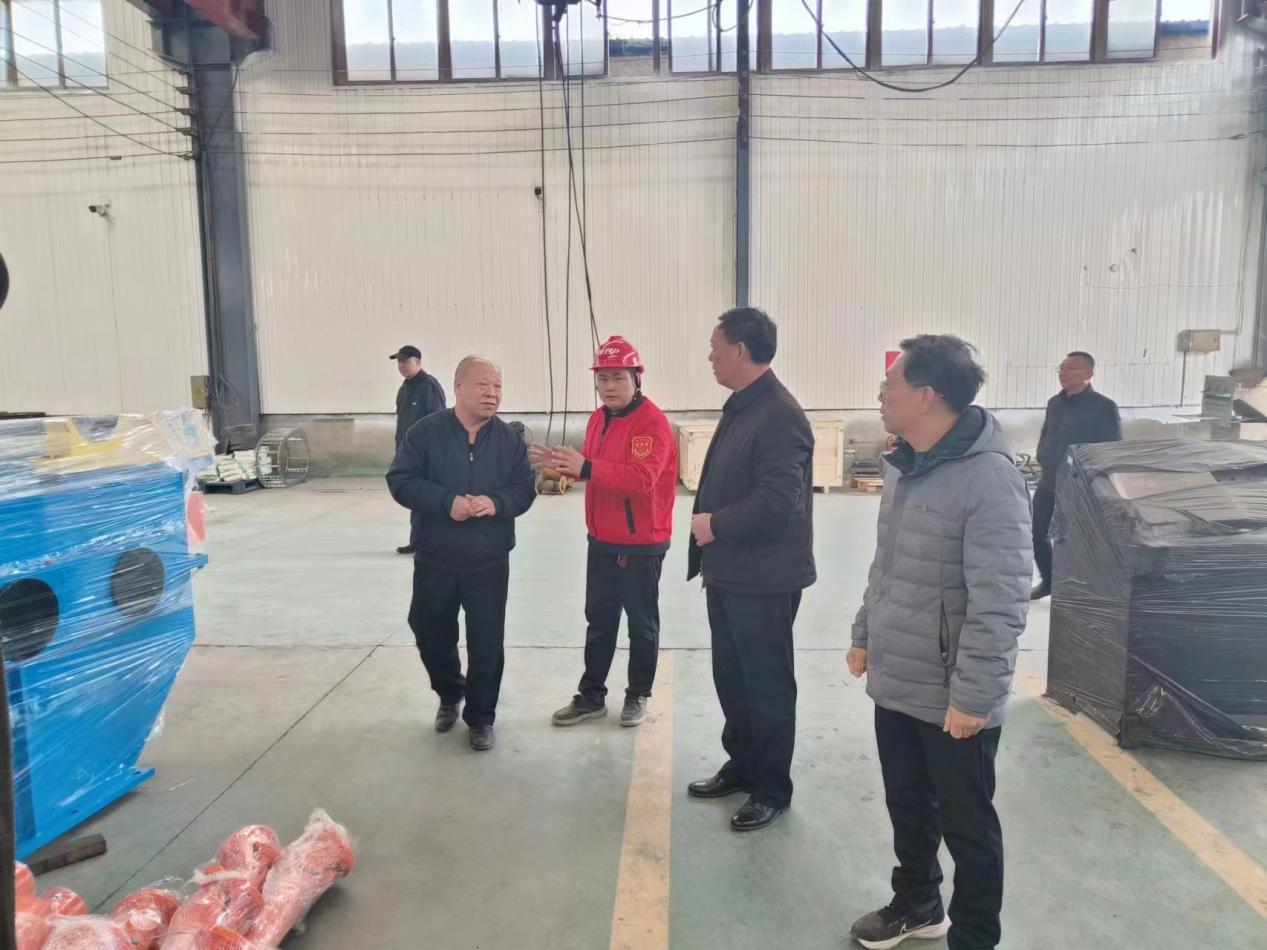 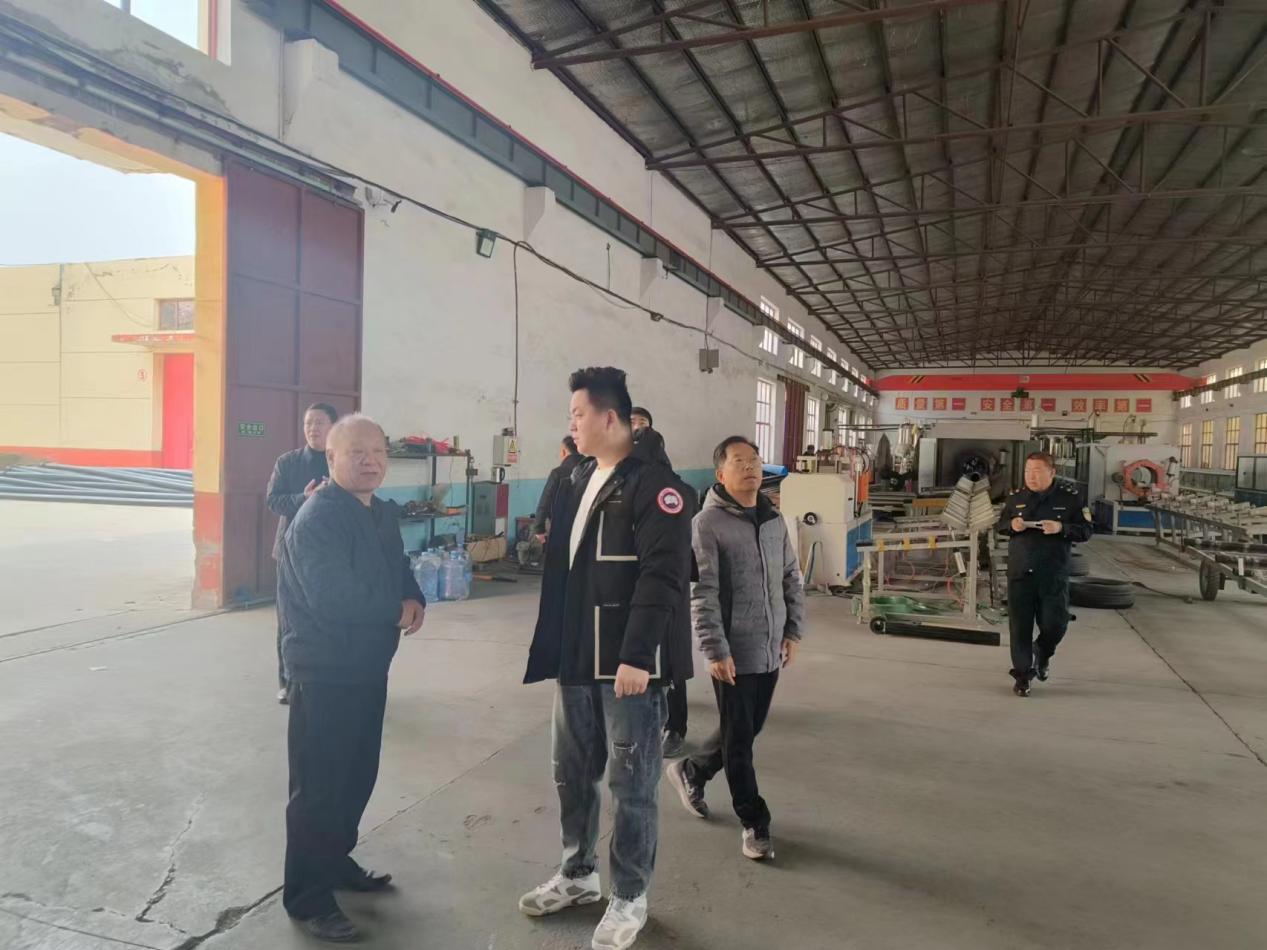 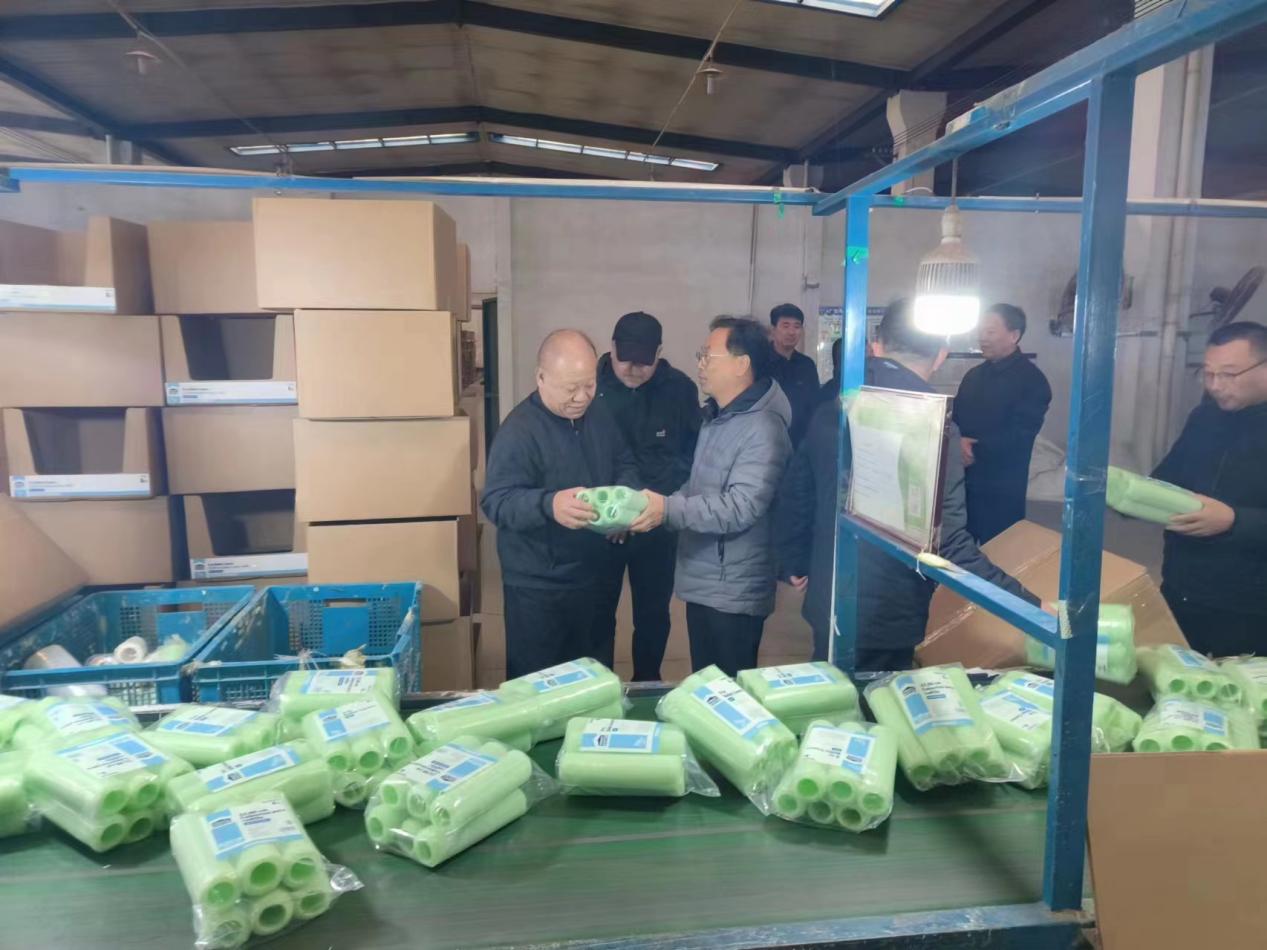 